*'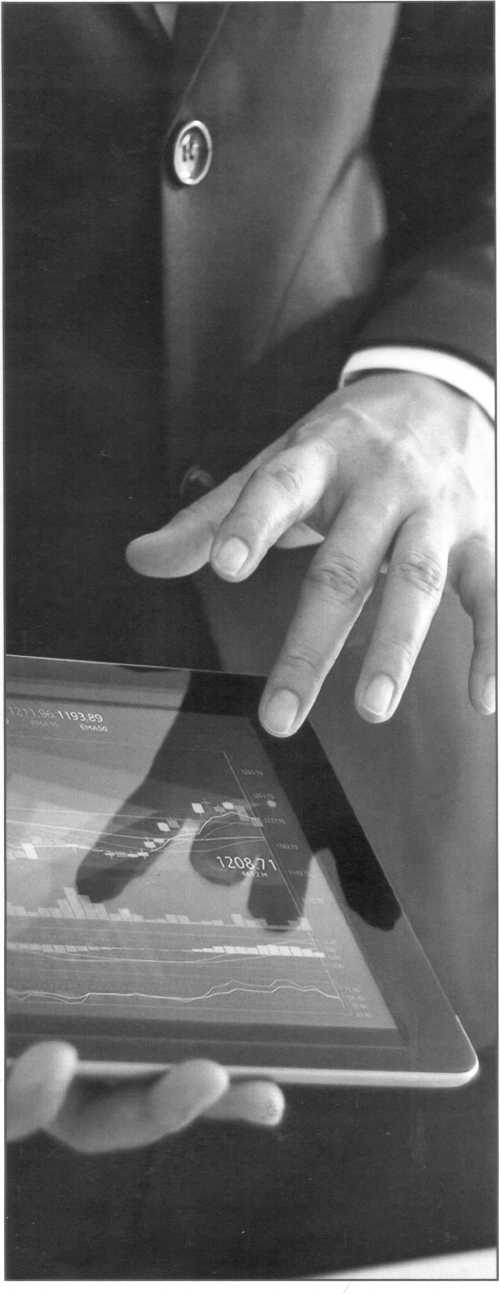 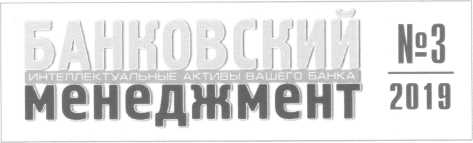 26111821232529333542455052СТРАТЕГЕМЫТемное будущее.Почему новый экономический кризис окажется тяжелее предыдущих?Глобальная инфраструктура «Открытых финансов» — следующее поколение после Н^есбМетодика анализа инвестиционных проектов для целей банковского проектного финансированияНарежь кредиты: как шведский банк К1агпа сыграл на страхах онлайн-магазиновЕ1НТЕСНКонкуренция или кооперация: что нас ждет?РюТес1л — это не другие технологии, это другие бизнес-процессыМопго: руководство по созданию цифрового банка будущегоИНТЕЛЛЕКТУАЛЬНЫЙ КАПИТАЛНепопулярный рейтинг причин краха банковских хранилищ данныхМАРКЕТИНГ И КОММУНИКАЦИИРазвенчание мифов:маркетинг — это не то, что вы думаетеПереосмысление банковского ритейла: мировые тенденцииКнига продаж, или Sales playbook: что это и зачемКонтроль качества продаж по методу CQRПЕРСОНАЛ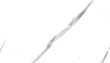 Как подсчитать полную стоимость
текучести кадров. Методика SHRM/Почему руководители не ставят амбициозные цели?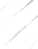 _Редакция может не разделять мнения авторов и героев публикаций. Ответственность за достоверность рекламы несет рекламодатель.«Банковский менеджмент» №3/2019Периодичность — 6 раз в годУчредитель, издательЖурнал распространяется только по подпискеи главный редактор — Василий ТузИндекс в каталоге «Укрпочты» — 90704Свидетельство о регистрации СМИАдрес для писем: 02094, Киев, а/я 24КВ №8704 от 29.04.04Тел. редакции: (096) 376-57-01Издается с 2005 годаE-mail: b_management@ukr.net1     Алешкина, Т. Нарежь кредити: как шведский банк Klarna сыграл на страхах онлайн-магазинов / Т. Алешкина // Банковский менеджмент. – 2019. – № 3. – С. 18-20.Можно ли построить бизнес на недоверии? Опыт шведского банка Klarna показывает, что да.  2     Амириди, Ю. Непопулярный рейтинг причин краха банковских хранилищ данных / Ю. Амириди // Банковский менеджмент. – 2019. – № 3. – С. 29-32.О причинах, которыми принято оправдывать провальные проекты построения хранилищ данных, и о том, что же на самом деле стоит за 60 % неуспеха ХД-инициатив в банках.3     Артамонов, Н. Переосмысление банковского ритейла: мировые тенденции / Н. Артамонов // Банковский менеджмент. – 2019. – № 3. – С. 35-41.Что сейчас происходит в банковском ритейле в мире? Во что превратятся физические отделения банков в ближайшем будущем?4     Бахвалова, М. Темное будущее. Почему новый экономический кризис окажется тяжелее предыдущих? / М. Бахвалова // Банковский менеджмент. – 2019. – № 3. – С. 2-5.Новый глобальный экономический кризис может начаться уже в следующем году. Почему он грозит стать тяжелее предыдущего и как себя защитить?5     Баяндина, В.А. Методика анализа инвестиционных проектов для целей банковского проектного финансирования / В. А. Баяндина, Д. М. Воронин // Банковский менеджмент. – 2019. – № 3. – С. 11-17.Авторы предлагают использовать, на их взгляд, наиболее актуальное и полное определение понятия проектного финансирования.6     Вонг, Э. Глобальная инфраструктура "Открытых финансов" - следующее поколение после Fintech / Э. Вонг // Банковский менеджмент. – 2019. – № 3. – С. 6-10.  "Открытые финансы" - инфраструктура финансовых услуг с открытым исходным кодом, построенная на публичных блокчейнах - может стать следующим поколением в финансовом мире, после Fintech.7     Мартынова, А. Контроль качества продаж по методу CQR / А. Мартынова // Банковский менеджмент. – 2019. – № 3. – С. 45-49.   Позвонить и продать. Казалось бы, что тут сложного? Но эта система состоит из двух слагаемых только для тех, кто далек от бизнеса и маркетинга. На деле две точки назначения - звонок и продажу - связывает множество маленьких перевалочных пунктов, пройти которые под силу не каждому продацу.8     Усенко, А. Конкуренция или кооперация: что нас ждет? / А. Усенко // Банковский менеджмент. – 2019. – № 3. – С. 21-22.Fintech-стартапы не только подтолкнули волну инноваций в финансовой отрасли, но и задали высокую планку клиентского опыта, до которой теперь вынуждены дотягиваться традиционные банки.9     Monzo: руководство по созданию цифрового банка будущего // Банковский менеджмент. – 2019. – № 3. – С. 25-28.Традиционные банковские организации ищут варианты разработки приложений для цифрового банкинга или потенциального создания отдельного цифрового банка.